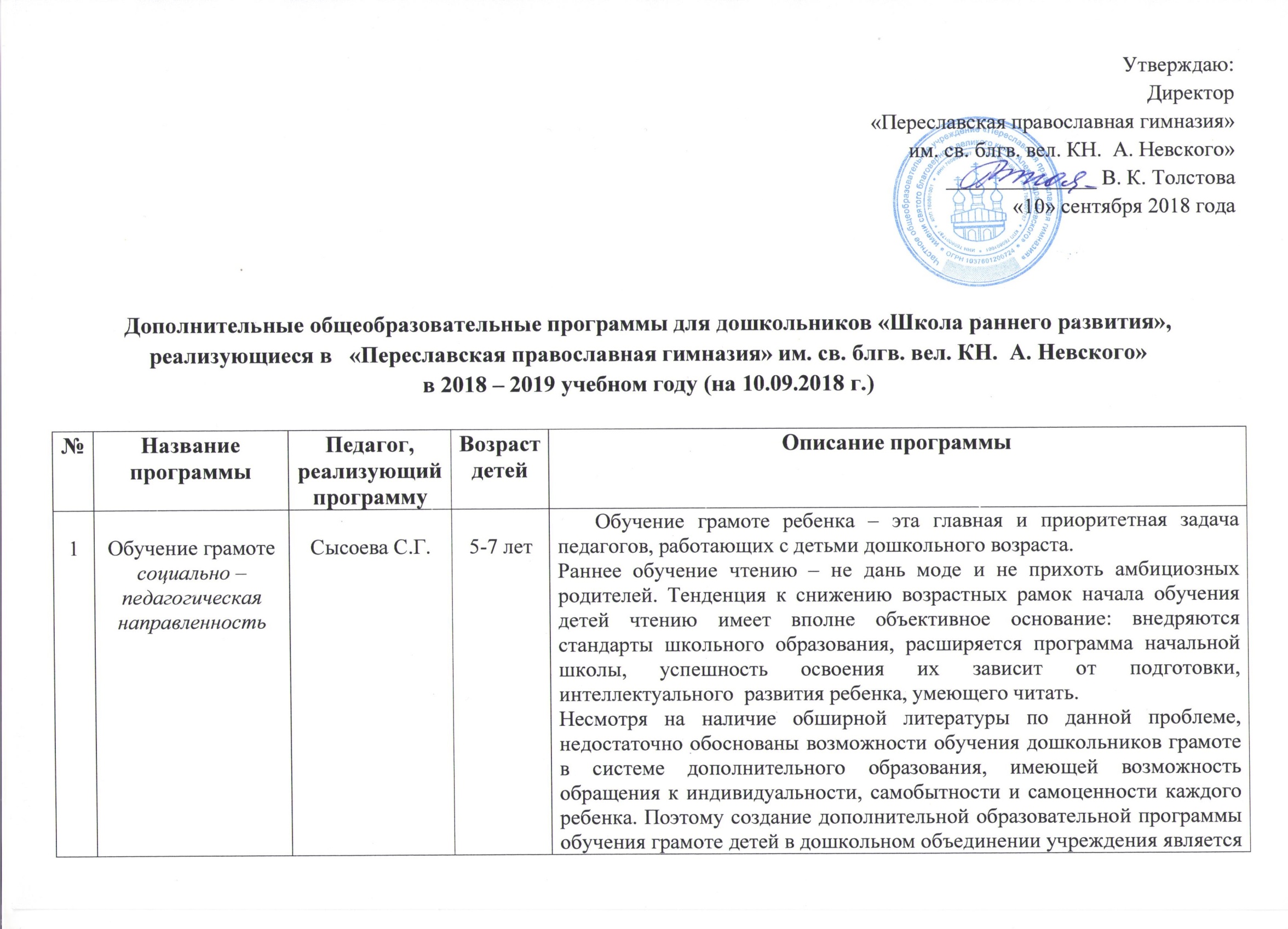 актуальным.Курс нацелен на разностороннее развитие ребенка, его связной речи, фонематического слуха, творческого мышления, координации и мелкой моторики движений, мышц двигательного аппарата и т. д. Курс позволяет вести подготовку детей к обучению чтению, письму и формирует элементарные навыки культуры речи.От того, как ребенок подготовлен к школе, зависит успешность его адаптации, вхождение в режим школьной жизни, его учебные успехи, психическое самочувствие. Доказано, что у детей, не готовых к систематическому обучению, труднее и дольше проходит период адаптации, приспособления к учебной (а не игровой) деятельности. У этих детей слабо развиты связная речь и умственные способности – они не умеют задавать вопросы, сравнивать предметы, явления, выделять главное, у них не сформирована привычка к элементарному контролю над собой. Главной целью программы  является всестороннее развитие ребенка: формирование мотивации учения, развитие мышления, фантазии, творческих способностей, увеличение объема памяти, развитие внимания, речи и умения аргументировать свои высказывания, выявление индивидуальных особенностей  и формирование готовности к школьному обучению.На занятиях используются специальные задания на выявление признаков сходства и различия между двумя и более предметами;выделение одинаковых предметов из группы предметов;выделение лишнего предмета;объединение различных предметов в группы;выявление логических несоответствий в рисунке или рассказе.Задачи:формирование разных структурных уровней системы языка – фонетического, лексического, грамматического;формирование навыков владения языком в его коммуникативной функции: развитие связанной речи, развитие речевого общения; формирование способности к элементарному осознанию языковых и речевых явлений;        развитие мелкой моторики рук с использованием ритмической и пальчиковой гимнастики. Обводка, штриховка, игры с карандашами и т.п.;  -формирование личности ребенка-дошкольника: изучение потребностей и индивидуальных особенностей, поведения ребенка, межличностные взаимоотношения со сверстниками и взрослыми; развитие воображения и творческих способностей. адаптация к условиям школы, подготовка к обучению грамоты в школе, развитие словаря.Занятия строятся в занимательной, игровой форме с использованием речевых игр, что позволяет детям успешно овладеть звуковым анализом слов, с интересом наблюдать за их использованием в речи. Учебный материал подается в сравнении, сопоставлении и побуждает детей постоянно рассуждать, анализировать, делать собственные выводы, учиться их обосновывать, выбирать правильное решение среди различных вариантов ответов. Таким образом, формируется и развивается главная ценность – творческое мышление ребенка, на основе которого постепенно будут складываться система знаний о языке и формироваться потребность владения языком, совершенствования речи.2Математикасоциально – педагогическая направленностьСысоева С.Г.5-7 лет          Математика дает огромные возможности для развития познавательных способностей, которые являются базой для формирования математического мышления в перспективе, а сформированность такого мышления – гарантия для успешного усвоения математического содержания в дальнейшем. Содержание настоящей программы не заменяет, а дополняет традиционную программу по формированию элементарных математических представлений для дошкольных учреждений.      Исследования психологов, многолетний опыт педагогов-практиков показывают, что наибольшие трудности в школе испытывают не те дети, которые обладают недостаточным объемом знаний, умений и навыков, а те, кто не готов к новой социальной роли ученика с определенным набором таких качеств, как умение слушать и слышать, работать в коллективе и самостоятельно, желание и стремление думать, стремление узнать что-то новое.          Основная  цель  данной  программы  – обеспечение  непрерывности  и  преемственности дошкольного и  школьного  образования;  создание  условий  для  максимального  раскрытия  индивидуального возрастного  потенциала  ребёнка.                  Результатом  всего  хода  нормального  развития  и  воспитания  ребёнка  в  дошкольном  возрасте  является  такая  подготовка к  школе,  которая  позволит  ему не  только  подготовиться  к  изучению школьных  предметов,  но  и  осознать  самого себя («я  есть»),  свои  возможности  и  индивидуальные  особенности  («я  такой»),  уметь общаться  и сотрудничать  с  взрослыми  и  сверстниками.Поэтому основными задачами математического развития дошкольников являются:ОбучающиеФормирование мыслительных операций (анализа, синтеза, сравнения, обобщения, классификации, аналогии).Формирование умений планировать свои действия, осуществлять решение в соответствии с заданными правилами и алгоритмами, проверять результат своих действий.РазвивающиеФормирование мотивации учения, ориентация на удовлетворение познавательных интересов, радость творчества.Развитие образного и вариативного мышления, фантазии, воображения, творческих способностей.Развитие речи, умения аргументировать свои высказывания, строить простейшие умозаключения.Увеличение объема внимания и памяти.ВоспитательныеВыработка умения целенаправленно владеть волевыми усилиями.Устанавливать правильные отношения со сверстниками и взрослыми.Видеть себя глазами окружающих.         Задания подбираются с учетом индивидуальных особенностей личности ребенка, с опорой на его жизненный опыт, создавая ситуацию успеха для каждого из них. Каждый ребенок должен продвигаться вперед своим темпом и с постоянным успехом. Для решения этой задачи включается материал различной степени сложности – от необходимого минимума до возможного максимума.Работа по данной программе позволяет проводить занятия интегрированного типа, не только являются формой усвоения знаний, но и способствуют общему развитию ребенка, его познавательных интересов и коммуникативных способностей.          Программа курса отражает современные научные взгляды на способы организации развивающего обучения, обеспечивает решение задач интеллектуального и личностного развития детей, формирование у них познавательных интересов и творческого мышления, способствует сохранению и поддержке их здоровья.3Умные пальчикихудожественно – эстетическая направленностьАкимова Е.А.4-7 летПонятие «мелкой моторики» известно каждой маме, но что это такое на самом деле, мало кто представляет. Между тем, развитие мелкой моторики рук стимулирует развитие речи и мышления у детей. Поэтому крайне важно уделять этому достаточное внимание с ранних лет ребенка.Под выражением «мелкая моторика» понимается подвижность и ловкость мелких мышц на кистях рук, совершаемая под зрительным контролем человека. Чем лучше развита эта моторика, тем лучше будет у малыша память, логика, речь и мышление. Дело в том, что в коре головного мозга зоны, отвечающие за движение пальцев рук и развитие речевого аппарата, расположены очень близко. Стимулируя мелкую моторику, в коре головного мозга активизируются и те процессы, которые связаны с развитием интеллектуальных и речевых способностей.Данная программа предполагает развитие мелкой моторики с помощью специальных игр и занятий у детей с 4 до 7 лет.  Цель программы: развитие мелкой моторики детей дошкольного возрастаЗадачи программы: Воспитательные: 1. Воспитывать в детях аккуратность, усидчивость. 2. Воспитывать внимательность к выполнению заданий. 3. Воспитание уважительного отношения к своему и чужому труду. Развивающие: 1. Развивать умения производить точные движения кистью и пальцами рук.        2. Развивать способности координированной работы рук со зрительным  восприятием.3. Развивать творческую активность, пространственное мышление, фантазию. Образовательные: 1. Подготовить детей к овладению графическими навыками письма. 2. Формировать навыки исполнительского мастерства. 3. Формировать умение воплощать свои идеи в художественный образ.В основе образовательного процесса  лежат следующие педагогические принципы:Уважение личности ребенка;Приоритет общечеловеческих ценностей, жизни и здоровья ребенка;Свобода выбора творческой деятельности с учетом интересов и возможностей обучающихся;Дифференцированный подход к обучению ( по возрастным признакам, по уровню подготовленности детей);Разноуровневое  обучение (базовый, репродуктивный, исследовательский уровни).Программа построена на следующих дидактических принципах: доступности, занимательности, системности.        Образовательная программа содержит  7  тематических блоков:Пальчиковые игры.Игры-шнуровки.Пальчиковые краски.Конструкторы.Аппликация.Лепка.Оригами.4Мир в красках и образах художественно – эстетическая направленностьАкимова Е.А.4-7 лет        Общеобразовательная программа  направлена на формирование у дошкольников художественной культуры как важнейшей части духовной культуры человека, на приобщение детей к общечеловеческим и национальным  ценностям через собственное творчество и освоение художественного опыта прошлого. На занятиях по данной программе окружающий мир предстает перед ребенком как предмет пристального наблюдения, эстетического осмысления. Ребенок-художник, наблюдая за природой, людьми, анализируя произведения искусства, выражает в творчестве свое видение мира, а педагог лишь помогает ему «открыть глаза» на этот мир, увидеть красоту, волшебство, особый смысл в,   казалось бы, привычных и обыденных явлениях и предметах.        Практически на каждом занятии по данной программе реализуются как образовательные, так и развивающие, воспитательные задачи.                  Анализируя произведения мировой художественной культуры, создавая самостоятельные творческие работы, дети расширяют горизонты познания – от близкого к далекому, от простого к сложному, «от родного порога в мир общечеловеческих ценностей…»          Основной целью данной программы является передача и накопление опыта эстетического отношения к окружающему миру, духовное развитие и воспитание детей посредством приобщения их к мировой художественной культуре и создания условия для творческого самовыражения.          Данная цель реализуется в следующих задачах:обучение различным  способам художественной деятельности, формирование умений и навыков детей в изобразительных, декоративных и конструктивных видах творчества;развитие эмоциональной сферы, способности к рефлексии;развитие познавательной сферы (восприятия, образного мышления и воображения;передача и накопление опыта творческой деятельности, стимулирование креативности, развитие творческой индивидуальности детей;формирование умения выбрать сюжет, адекватные средства для осуществления замысла, дать качественную  оценку продуктам своей и чужой творческой деятельности;формирование экологической и коммуникативной культуры детей;передача знаний об истории искусств, приобщение дошкольников к национальной и мировой художественной культуре.5Английский языксоциально – педагогическая направленностьБабакова Ю.В.5-7 летПредлагаемая программа курса «Английский язык» основана на реализации коммуникативно - деятельностного подхода. Реализация этого подхода включает в себя не только постановку задач по формированию умений и навыков в речевой деятельности, но и обучение общению на иностранном языке на основе различных видов детской предметно-практической деятельности. Кроме игры в дошкольном возрасте значительное место занимают и творческие продуктивные виды деятельности – рисование, аппликация, лепка, физическая деятельность (зарядка, подвижные игры, упражнения и т.д.), также имеющая важное  значение для развития личности ребенка. Актуальность составления данной программы вытекает из потребностей современного общества. Ввиду особенностей детской психики, легкого восприятия и усвоения языкового материала, при условии отсутствия логопедических противопоказаний рекомендуется начинать изучать иностранный язык в раннем возрасте, поскольку у ребенка формируется параллельное с родным языком накопление лексического и грамматического материала иностранного языка. Целью программы является обеспечение условий погружения в иноязычную среду для освоения детьми знаний, умений и навыков, развитие интеллектуальных способностей, памяти, воображения, логического мышления, расширения кругозора. Поставленная цель программы определяет построение образовательного процесса по определенным психолого-педагогическим принципам:принцип развития;принцип психологической комфортности;принцип систематичности;принцип креативности. Предлагаемая программа также учитывает методические принципы построения образовательного процесса при обучении иностранному языку детей среднего и старшего дошкольного возраста: принцип учета возрастных особенностей;принцип ролевой организации учебного материала и процесса;принцип коммуникативной направленности – отбор лексического и грамматического материала, представляющего личную значимость для ребенка, создание ситуаций и условий, приближающих к общению в естественных и бытовых условиях;принцип сочетания коллективных, групповых и индивидуальных форм работы;принцип межпредметных связей в обучении  иностранному языку. Цели и средства обучения на раннем этапе направлены на развитие таких видов деятельности, как аудирование и говорение. 